Қысқа мерзімді сабақ жоспары	Пән: қазақ тіліМектеп: Ақтоғай ауданы, Қараоба орта мектебіМектеп: Ақтоғай ауданы, Қараоба орта мектебіМектеп: Ақтоғай ауданы, Қараоба орта мектебіКүні: 14.11.17.Мұғалімнің аты-жөні: Калыкова  Эльмира  ТабылдиновнаМұғалімнің аты-жөні: Калыкова  Эльмира  ТабылдиновнаМұғалімнің аты-жөні: Калыкова  Эльмира  ТабылдиновнаСынып: 7 «а»Қатысқандар саны: Қатыспағандар саны:Қатыспағандар саны:Бөлім:Сүйіспеншілік пен достықСүйіспеншілік пен достықСүйіспеншілік пен достықТақырыбы: Ұлы адамдар достығыҰлы адамдар достығыҰлы адамдар достығыОсы сабақта қол жеткізілетін оқу мақсаттары7.Т/А3.Тыңдалған мәтіннің мазмұнын түсіну, ұсынылған ақпарат бойынша факті мен көзқарасты ажырата білу. 7.О5.Мәтін бойынша проблемалық сұрақтар құрастыру.7.Т/А3.Тыңдалған мәтіннің мазмұнын түсіну, ұсынылған ақпарат бойынша факті мен көзқарасты ажырата білу. 7.О5.Мәтін бойынша проблемалық сұрақтар құрастыру.7.Т/А3.Тыңдалған мәтіннің мазмұнын түсіну, ұсынылған ақпарат бойынша факті мен көзқарасты ажырата білу. 7.О5.Мәтін бойынша проблемалық сұрақтар құрастыру.Сабақтың мақсаттарыБарлығы: мәтіннің мазмұнын түсінеді, берілген ақпарат бойынша факті мен көзқарасты ажырата біледі.Көбі: мәтін бойынша проблемалық сұрақтар құрастырадыКейбірі: тақырыпқа байланысты берілген мәселенің оңтайлы шешілу жолдары немесе себептеріне өз көзқарасын жазады.Барлығы: мәтіннің мазмұнын түсінеді, берілген ақпарат бойынша факті мен көзқарасты ажырата біледі.Көбі: мәтін бойынша проблемалық сұрақтар құрастырадыКейбірі: тақырыпқа байланысты берілген мәселенің оңтайлы шешілу жолдары немесе себептеріне өз көзқарасын жазады.Барлығы: мәтіннің мазмұнын түсінеді, берілген ақпарат бойынша факті мен көзқарасты ажырата біледі.Көбі: мәтін бойынша проблемалық сұрақтар құрастырадыКейбірі: тақырыпқа байланысты берілген мәселенің оңтайлы шешілу жолдары немесе себептеріне өз көзқарасын жазады.Күтілетін нәтижелерТарихта көптеген ұлы адамдардың адал дос болғандығын, олардың өнегелі өмір жолын танып біледі, еліктеуіш сөздерді меңгереді.Тарихта көптеген ұлы адамдардың адал дос болғандығын, олардың өнегелі өмір жолын танып біледі, еліктеуіш сөздерді меңгереді.Тарихта көптеген ұлы адамдардың адал дос болғандығын, олардың өнегелі өмір жолын танып біледі, еліктеуіш сөздерді меңгереді.Сабақтың түріБілімді жүйелеу сабағыБілімді жүйелеу сабағыБілімді жүйелеу сабағыҚажетті құрал-жабдықтарИнтерактивті тақта, А4 парағы, маркерлер, тақырыпқа қатысты суреттер, түрлі-түсті қарындаштар  мен фломастерлер, парақшалар Интерактивті тақта, А4 парағы, маркерлер, тақырыпқа қатысты суреттер, түрлі-түсті қарындаштар  мен фломастерлер, парақшалар Интерактивті тақта, А4 парағы, маркерлер, тақырыпқа қатысты суреттер, түрлі-түсті қарындаштар  мен фломастерлер, парақшалар Оқыту әдістеріТүсіндіру, сұрақ-жауап, талдау, «Шаңырақ» ойсергегі, «Тірек сөздер» стратегиясы, ассоциаграмма, «Төрт сөйлем» тәсілі, , постер қорғау, «Бес саусақ» тәсіліТүсіндіру, сұрақ-жауап, талдау, «Шаңырақ» ойсергегі, «Тірек сөздер» стратегиясы, ассоциаграмма, «Төрт сөйлем» тәсілі, , постер қорғау, «Бес саусақ» тәсіліТүсіндіру, сұрақ-жауап, талдау, «Шаңырақ» ойсергегі, «Тірек сөздер» стратегиясы, ассоциаграмма, «Төрт сөйлем» тәсілі, , постер қорғау, «Бес саусақ» тәсіліДереккөздеріӘдістемелік құрал, дидактикалық материалдар т.б.Әдістемелік құрал, дидактикалық материалдар т.б.Әдістемелік құрал, дидактикалық материалдар т.б.Пәнаралық байланысҚазақ  әдебиеті, өзін-өзі тануҚазақ  әдебиеті, өзін-өзі тануҚазақ  әдебиеті, өзін-өзі тануСабақ барысы:Сабақ барысы:Сабақ барысы:Сабақ барысы:Сабақтың жоспарланған кезеңдеріСабақтағы жоспарланған іс-әрекетСабақтағы жоспарланған іс-әрекетРесурстарСабақтың басыТопқа бөлуҮй жұмысын тексеруПсихологиялық ахуал тудыру- Оқушылармен амандасу:-Психологиялық ахуал тудыру мақсатында «Шаңырақ» ойсергегін өткізу.(Оқушылар шеңберге тұрып, түрлі-түсті ленталарды ұстайды. Неге ұқсайды? (жұлдызша, ұлпа қар, дөңгелек т.б.) Ленталардың үстіне шаңырақтың суреті қойылады. Ал енді ше? Шаңыраққа ұқсайды. Ендеше, бір шаңырақтың астында тұрып бір-бірімізге  жақсы тілектер айтайық).Оқушылар ленталардың түсіне қарай 2 топқа бөлінеді.Қызыл, жасыл түсті лента - І топСары, көк лента - ІІ топТоптың атын қояды, топ басшысын, топ мүшелерін (спикер, тайм-кипер, хатшы, бақылаушы) сайлайды.«Жүзім шоғы» Кластер толтыруОқушылар «Дос деген кім?» деген сұрақ бойынша кластер толтырып келеді Қалыптастырушы бағалау. «Жеке әңгіме» техникасы бойынша бағаланадыПсихологиялық ахуал тудыру- Оқушылармен амандасу:-Психологиялық ахуал тудыру мақсатында «Шаңырақ» ойсергегін өткізу.(Оқушылар шеңберге тұрып, түрлі-түсті ленталарды ұстайды. Неге ұқсайды? (жұлдызша, ұлпа қар, дөңгелек т.б.) Ленталардың үстіне шаңырақтың суреті қойылады. Ал енді ше? Шаңыраққа ұқсайды. Ендеше, бір шаңырақтың астында тұрып бір-бірімізге  жақсы тілектер айтайық).Оқушылар ленталардың түсіне қарай 2 топқа бөлінеді.Қызыл, жасыл түсті лента - І топСары, көк лента - ІІ топТоптың атын қояды, топ басшысын, топ мүшелерін (спикер, тайм-кипер, хатшы, бақылаушы) сайлайды.«Жүзім шоғы» Кластер толтыруОқушылар «Дос деген кім?» деген сұрақ бойынша кластер толтырып келеді Қалыптастырушы бағалау. «Жеке әңгіме» техникасы бойынша бағаланады«Шаңырақ» суреті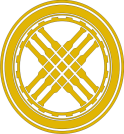 Түрлі-түсті ленталар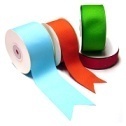 I Қызығушылықты оятуII Мағынаны тануII Сергіту сәтіIV ҚорытындыV Кері байланысVI Үйге тапсырма«Достық» жайлы видеоролик көрсетіледі. Бүгінгі сабағымыз алдыңғы сабақпен байланысты, бүгін біз тағы да достық туралы, яғни ұлы адамдардың достығы туралы сөз қозғаймыз...1.Білу. ТүсінуА) ТыңдалымБерілген мәтінді бір оқушы немесе мұғалім оқиды.Ә) Айтылым Берілген сұрақтарға жауап беріңдер1. Мәтіннің кейіпкерлері сендерге таныс па?2. Мәтінде кімдердің достығы туралы айтылған?3. Ш.Уәлиханов қандай ғылым салаларымен айналысқан?Қалыптастырушы бағалау. «Смайликтер» арқылы бағалауБ) ЖазылымМәтінді «Төрт сөйлем» тәсілін пайдалана отырып талдаңдар.Пікір. Тыңдаған мәтін бойынша өз пікіріңді бір сөйлеммен жаз.Дәлел. Өз пікіріңді бір сөйлеммен дәлелде.Мысал. Пікіріңді өмірмен байланыстырып, мысал келтір.Қорытынды: Тақырып бойынша қорытынды жаз.Қалыптастырушы бағалау«Бас бармақ» тәсілі2.Талдау және ҚолдануЕрекше қабілетті оқушылар: (жұппен)Берілген мәтінді оқып, көтерілген мәселені анықтайды. Көтерілген мәселелер бойынша проблемалық сұрақтар құрастырады.Қалыптастырушы бағалау «Бағдаршам  тәсіліҚажеттілігі бар  оқушылар: (жеке жұмыс)1-оқушы: достық туралы мақал-мәтелдер тауып, жазады.2-оқушы: Еліктеуіш сөздерді қолданып, сөйлемдер құрайды.3-оқушы: Суреттерді сәйкестендіреді. (ұлы адамдардың бір-бірімен достығы)Қалыптастырушы бағалау. «Смайликтер» арқылы бағалау«Көңілді күн» жаттығуын орындау.Жинақтау. Жазылым. «Шынайы достық» тақырыбына постер жасау,  қорғауҚалыптастырушы бағалау.«Мадақтау сэндвичі»  «Бес саусақ» тәсілі арқылы сұрақтарға жауап жазады.Оқушылар бүгінгі сабаққа кері байланыс береді.Чемодан – бәрін түсіндім, өте қызық, өзіммен бірге алып жүремін.Еттартқыш – әлі де ойлану қажет, түсінбеген жерлерім бар.Қоқыс жәшігі – алған ақпарат маған қажет емес.Ерекше қабілетті оқушылар: «Достық – асыл қасиет» тақырыбына эссе жазады,Қажеттілігі бар  оқушылар: берілген суреттер бойынша сөйлемдер құрайды.«Достық» жайлы видеоролик көрсетіледі. Бүгінгі сабағымыз алдыңғы сабақпен байланысты, бүгін біз тағы да достық туралы, яғни ұлы адамдардың достығы туралы сөз қозғаймыз...1.Білу. ТүсінуА) ТыңдалымБерілген мәтінді бір оқушы немесе мұғалім оқиды.Ә) Айтылым Берілген сұрақтарға жауап беріңдер1. Мәтіннің кейіпкерлері сендерге таныс па?2. Мәтінде кімдердің достығы туралы айтылған?3. Ш.Уәлиханов қандай ғылым салаларымен айналысқан?Қалыптастырушы бағалау. «Смайликтер» арқылы бағалауБ) ЖазылымМәтінді «Төрт сөйлем» тәсілін пайдалана отырып талдаңдар.Пікір. Тыңдаған мәтін бойынша өз пікіріңді бір сөйлеммен жаз.Дәлел. Өз пікіріңді бір сөйлеммен дәлелде.Мысал. Пікіріңді өмірмен байланыстырып, мысал келтір.Қорытынды: Тақырып бойынша қорытынды жаз.Қалыптастырушы бағалау«Бас бармақ» тәсілі2.Талдау және ҚолдануЕрекше қабілетті оқушылар: (жұппен)Берілген мәтінді оқып, көтерілген мәселені анықтайды. Көтерілген мәселелер бойынша проблемалық сұрақтар құрастырады.Қалыптастырушы бағалау «Бағдаршам  тәсіліҚажеттілігі бар  оқушылар: (жеке жұмыс)1-оқушы: достық туралы мақал-мәтелдер тауып, жазады.2-оқушы: Еліктеуіш сөздерді қолданып, сөйлемдер құрайды.3-оқушы: Суреттерді сәйкестендіреді. (ұлы адамдардың бір-бірімен достығы)Қалыптастырушы бағалау. «Смайликтер» арқылы бағалау«Көңілді күн» жаттығуын орындау.Жинақтау. Жазылым. «Шынайы достық» тақырыбына постер жасау,  қорғауҚалыптастырушы бағалау.«Мадақтау сэндвичі»  «Бес саусақ» тәсілі арқылы сұрақтарға жауап жазады.Оқушылар бүгінгі сабаққа кері байланыс береді.Чемодан – бәрін түсіндім, өте қызық, өзіммен бірге алып жүремін.Еттартқыш – әлі де ойлану қажет, түсінбеген жерлерім бар.Қоқыс жәшігі – алған ақпарат маған қажет емес.Ерекше қабілетті оқушылар: «Достық – асыл қасиет» тақырыбына эссе жазады,Қажеттілігі бар  оқушылар: берілген суреттер бойынша сөйлемдер құрайды.Видеоролик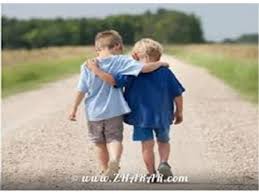 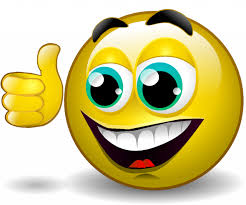 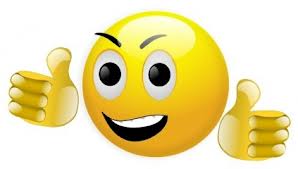 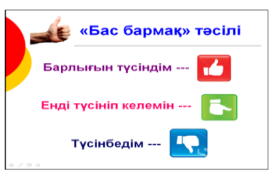 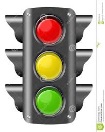 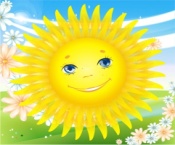 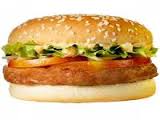 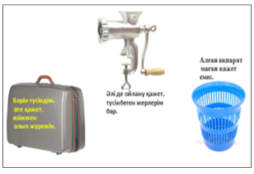 Саралау – оқушыға мейлінше қолдау көрсетуді қалай жоспарлайсыз?Қабілетті оқушыларға тапсырманы қалай түрлендіресіз?Бағалау – оқушы білімін тексеруді қалай жоспарлайсыз?Бағалау – оқушы білімін тексеруді қалай жоспарлайсыз?Пәнаралық байланысденсаулық жəнеқауіпсіздік, АКТ-мен байланыс; Құндылықтармен байланыс (тәрбие элементі) Сабақ барысында оқушылардың деңгейін, қажеттілі-гін  үнемі ескеріп отырдым. Яғни, әрбір тапсырманы саралап бердім. Сабақ үстінде қажеттілігі бар оқушыларға көбірек  қолпаштап, қолдау көрсетіп отырдым. Ол үшін оларға көркем шығарманы,  тірек сөздер мен суреттерді, кестелерді үлестіріп бердім.Қабілеті жоғары оқушылардың да қабілеттерін ескере отырып, тапсырма-ларды саралап, зерттеушілік, шығармашылық деңгейде бердім. Мысалы: бүгінгі сабақта қабілетті оқушыларкейіпкерлердің образын  өз сөзімен сипаттап айтып берді, кейіпкерлердің жағымды\жағымсыз қасиеттерін дәлелдеп жазды, нақты дәлелдер келтіре отырып, кейіпкерге хат жазады, кейіпкер-лерді шынайы өмірмен байланыстырды.Оқушылардың білімін тексеруді қалыптастырушы бағалау арқылы жүзеге асырдым. Бүгінгі сабағымда төмендегідей бағалау түрлерін қолдандым:- «Бас бармақ» әдісі- «Бағдаршам» әдісі- «Бағалау сэндвичі» - «Екі жұлдыз, бір тілек»  - «Геометриялық фигуралар»Бұлардың ішінде сәтті шыққаны – «Бағалау сэндвичі» және «Екі жұлдыз, бір тілек». Себебі, мұнда оқушылар бір-бірін бағалап қана қоймайды, сонымен бірге өз ойларын және ұсыныстарын нақты білдіреді.Бүгінгі сабағымда пікірталас ұйымдастырған кезде және кейіпкерге хат жазу барысында осы бағалау түрлерін қолдандым.Оқушылардың білімін тексеруді қалыптастырушы бағалау арқылы жүзеге асырдым. Бүгінгі сабағымда төмендегідей бағалау түрлерін қолдандым:- «Бас бармақ» әдісі- «Бағдаршам» әдісі- «Бағалау сэндвичі» - «Екі жұлдыз, бір тілек»  - «Геометриялық фигуралар»Бұлардың ішінде сәтті шыққаны – «Бағалау сэндвичі» және «Екі жұлдыз, бір тілек». Себебі, мұнда оқушылар бір-бірін бағалап қана қоймайды, сонымен бірге өз ойларын және ұсыныстарын нақты білдіреді.Бүгінгі сабағымда пікірталас ұйымдастырған кезде және кейіпкерге хат жазу барысында осы бағалау түрлерін қолдандым.Қазақ тілі, өзін-өзі тануОқушылардың денсаулығын жақсарту мақсатын-да сергіту сәтін өткіздім. Сабақ үстінде қауіпсіздік ережелері сақталды. Берілген тапсырма-лардың барлығы оқушылардың қауіпсіздігіне немесе денсаулы-ғына қауіп төндірген жоқ.АКТ-ны сабақ үстінде ұзақ пайдаланбаймын. Тек кейбір тапсырмаларды орындатқан кезде қолдандым.Оқушылар сабақ барысында өздерінің АКТ дағдыларын дамыта алды.Оқушыларды адамгершілікке, игі қасиеттерге баулуСабақ бойыншаРефлексияБүгінгі сабақтың оқу мақсаттары мен сабақ мақсат-тары шынайы,қолжетімді болды.Барлық оқушылар оқу мақсатына қолжеткізді деп ойлаймын. Сабақтасаралау дұрысжүргізілді. Яғни, барлық тапсырма-лар сараланып берілді. Сабақ кезеңдеріндеуақытты тиімдіпайдаландым, барлық тапсырма-лар уақытында орындалды.Сабақ жоспарынанауытқулар болған жоқ.Оқу мақсатына жету үшін төмендегі әдіс-тәсілдер тиімді болды деп ойлаймын.1.«Сипаттама кестесі»Оқушылар берілген үзінділер арқылы кейіпкерлерді анықтайды және образын суреттеп сипаттайды. Ең алдымен, тапсырманы саралап аламын. Қажеттілігі бар  оқушылар шығармаға сүйене отырып, берілген үзінділердің қай кейіпкерге қатысты екенін анықтайды.Ерекше қабілетті оқушылар кейіпкерлердің образын  өз сөзімен сипаттап жазып береді.  2. «Сезімді ояту картасы» әдісіӨзі таңдау жасаған бір кейіпкерге хат жазыңыз. Тапсырманы саралап беремін.Қажеттілігі бар  оқушылар кестеге сүйене отырып, жеңіл хат жазады.Ерекше қабілетті оқушылар нақты дәлелдер келтіре отырып, хат құрылымын сақтап, күрделі хат жазады.Оқу мақсатына жету үшін төмендегі әдіс-тәсілдер тиімді болды деп ойлаймын.1.«Сипаттама кестесі»Оқушылар берілген үзінділер арқылы кейіпкерлерді анықтайды және образын суреттеп сипаттайды. Ең алдымен, тапсырманы саралап аламын. Қажеттілігі бар  оқушылар шығармаға сүйене отырып, берілген үзінділердің қай кейіпкерге қатысты екенін анықтайды.Ерекше қабілетті оқушылар кейіпкерлердің образын  өз сөзімен сипаттап жазып береді.  2. «Сезімді ояту картасы» әдісіӨзі таңдау жасаған бір кейіпкерге хат жазыңыз. Тапсырманы саралап беремін.Қажеттілігі бар  оқушылар кестеге сүйене отырып, жеңіл хат жазады.Ерекше қабілетті оқушылар нақты дәлелдер келтіре отырып, хат құрылымын сақтап, күрделі хат жазады.Оқу мақсатына жету үшін төмендегі әдіс-тәсілдер тиімді болды деп ойлаймын.1.«Сипаттама кестесі»Оқушылар берілген үзінділер арқылы кейіпкерлерді анықтайды және образын суреттеп сипаттайды. Ең алдымен, тапсырманы саралап аламын. Қажеттілігі бар  оқушылар шығармаға сүйене отырып, берілген үзінділердің қай кейіпкерге қатысты екенін анықтайды.Ерекше қабілетті оқушылар кейіпкерлердің образын  өз сөзімен сипаттап жазып береді.  2. «Сезімді ояту картасы» әдісіӨзі таңдау жасаған бір кейіпкерге хат жазыңыз. Тапсырманы саралап беремін.Қажеттілігі бар  оқушылар кестеге сүйене отырып, жеңіл хат жазады.Ерекше қабілетті оқушылар нақты дәлелдер келтіре отырып, хат құрылымын сақтап, күрделі хат жазады.Жалпы бағалауСабақта ең жақсы өткен екі нəрсе (оқыту мен оқуға қатысты)?1. Белсенді оқыту әдістерін тиімді пайдалану2. Тапсырмалардың сараланып берілуіСабақтың бұдан да жақсы өтуіне не оң ықпал етер еді (оқыту мен оқуға қатысты)?1. Уақытты үнемді пайдалану2. Қалыптастырушы бағалау түрлерін түрлендіруОсы сабақтың барысында мен сынып туралы немесе жекелеген оқушылардыңжетістіктері/ қиыншылықтары туралы нені анықтадым, келесі сабақтарда не нəрсегеназар аудару қажет?- Уақытты үнемді пайдалануЖалпы бағалауСабақта ең жақсы өткен екі нəрсе (оқыту мен оқуға қатысты)?1. Белсенді оқыту әдістерін тиімді пайдалану2. Тапсырмалардың сараланып берілуіСабақтың бұдан да жақсы өтуіне не оң ықпал етер еді (оқыту мен оқуға қатысты)?1. Уақытты үнемді пайдалану2. Қалыптастырушы бағалау түрлерін түрлендіруОсы сабақтың барысында мен сынып туралы немесе жекелеген оқушылардыңжетістіктері/ қиыншылықтары туралы нені анықтадым, келесі сабақтарда не нəрсегеназар аудару қажет?- Уақытты үнемді пайдалануЖалпы бағалауСабақта ең жақсы өткен екі нəрсе (оқыту мен оқуға қатысты)?1. Белсенді оқыту әдістерін тиімді пайдалану2. Тапсырмалардың сараланып берілуіСабақтың бұдан да жақсы өтуіне не оң ықпал етер еді (оқыту мен оқуға қатысты)?1. Уақытты үнемді пайдалану2. Қалыптастырушы бағалау түрлерін түрлендіруОсы сабақтың барысында мен сынып туралы немесе жекелеген оқушылардыңжетістіктері/ қиыншылықтары туралы нені анықтадым, келесі сабақтарда не нəрсегеназар аудару қажет?- Уақытты үнемді пайдалануЖалпы бағалауСабақта ең жақсы өткен екі нəрсе (оқыту мен оқуға қатысты)?1. Белсенді оқыту әдістерін тиімді пайдалану2. Тапсырмалардың сараланып берілуіСабақтың бұдан да жақсы өтуіне не оң ықпал етер еді (оқыту мен оқуға қатысты)?1. Уақытты үнемді пайдалану2. Қалыптастырушы бағалау түрлерін түрлендіруОсы сабақтың барысында мен сынып туралы немесе жекелеген оқушылардыңжетістіктері/ қиыншылықтары туралы нені анықтадым, келесі сабақтарда не нəрсегеназар аудару қажет?- Уақытты үнемді пайдалану